[Insert CM Firm’s Logo Here]Construction Manager: [Name]Architect: [Name]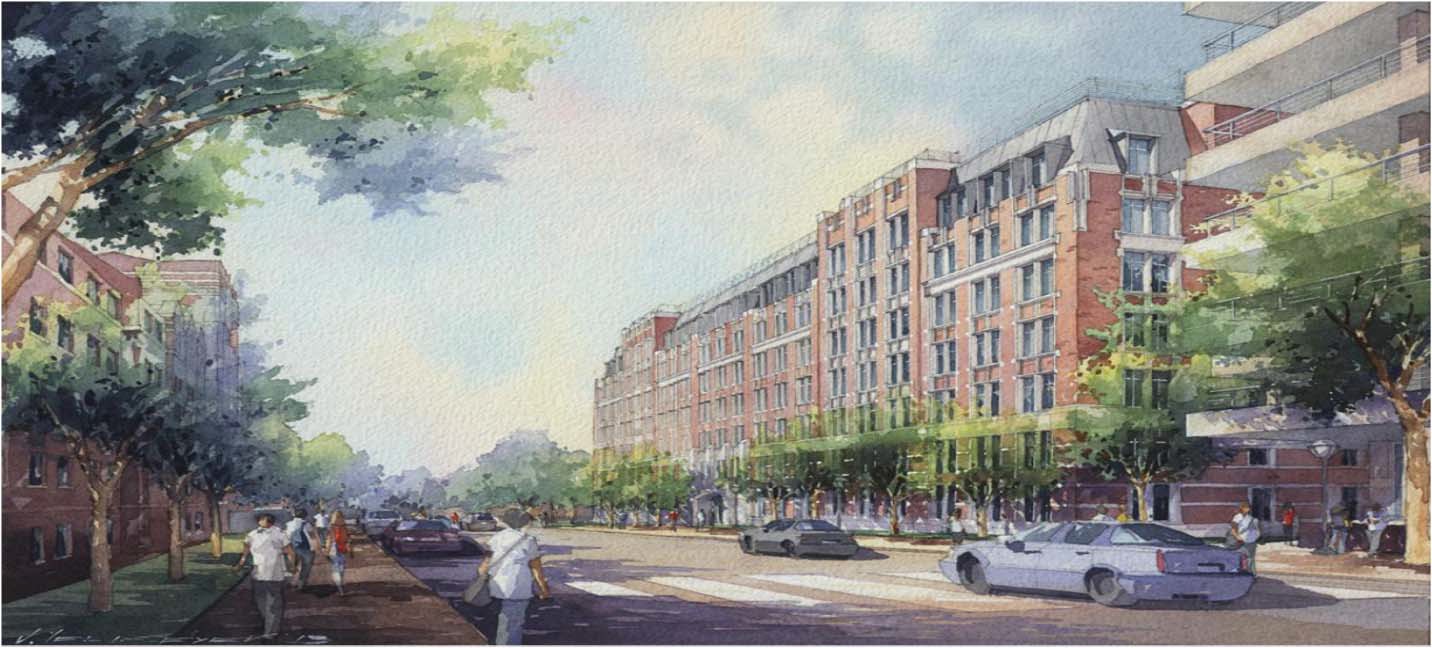 [At the start of the project, insert the A/E's rendering here and provide photo credit. Once there has been significant construction progress, the rendering may be replaced with a site progress photo. If possible, use the same perspective as the A/E rendering.]SAFETY1) Description of CM firm’s safety mission statement/motto. 2) Insert image of U-M safety report from the last month of the reporting quarter. Do not include any other charts or graphs.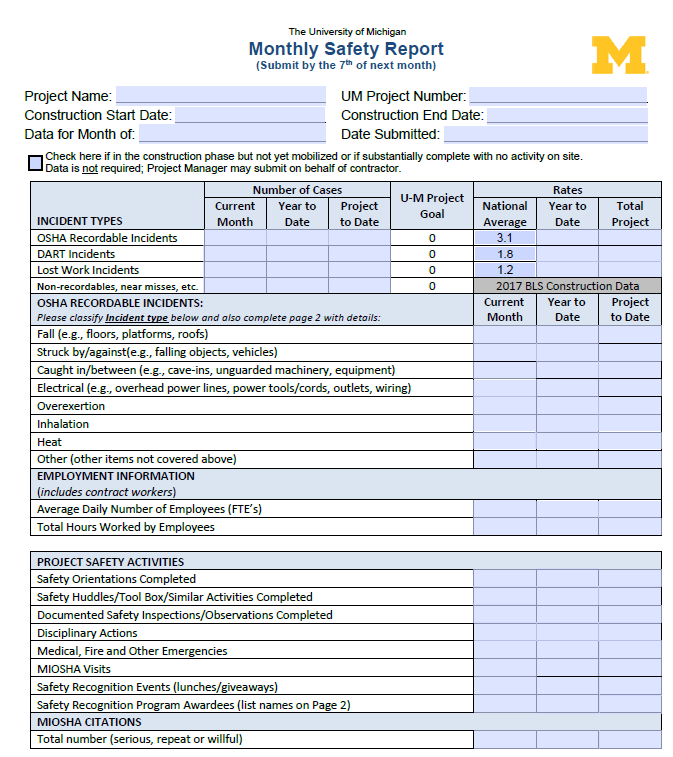 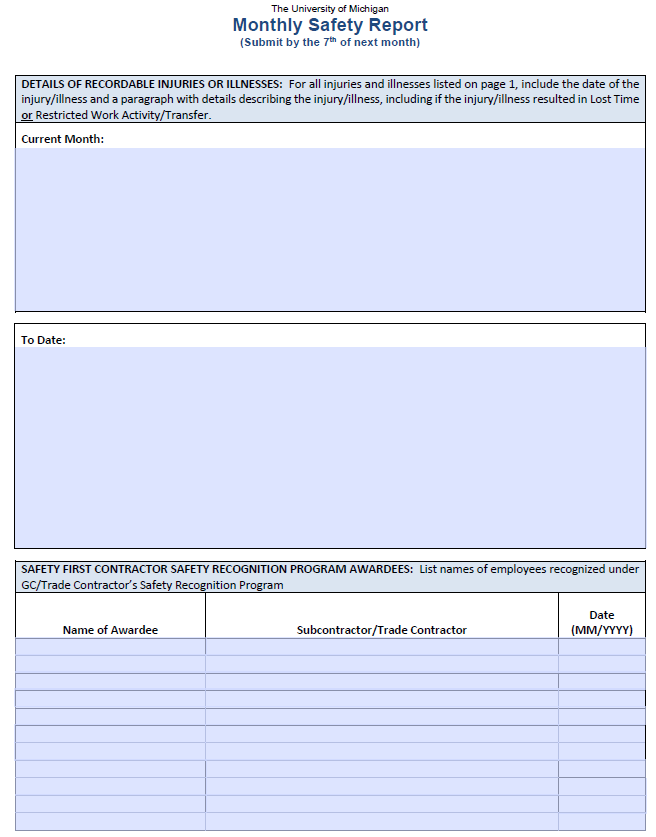 DIVERSITY BUSINESS PARTICIPATIONSCHEDULE OVERVIEWDo not provide a bar chart or other graphic.Construction is [%] Complete through [Date/Month]. MILESTONESList milestones listed in CM SOPD and any other milestones determined by the Project Team at the beginning of the project. 3-MONTH OUTLOOKADDITIONAL MEASURABLES (reported in business days)If review time exceeds goal, provide an explanation.Budget/Cost Status: Invoice SummaryInsert the invoice summary from the last month of the reporting quarter.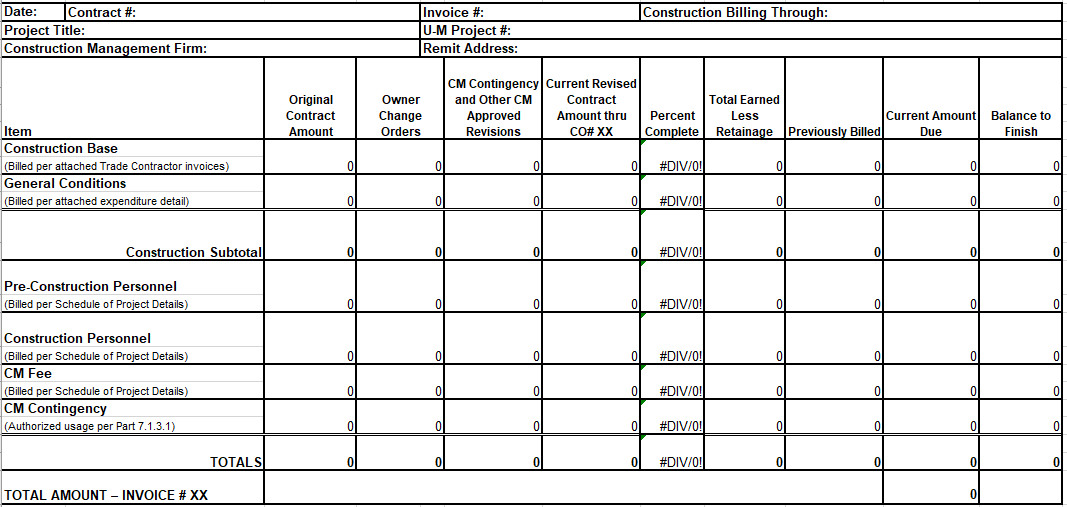 Construction Cash FlowIf the actual varies significantly from the projection, provide an explanation.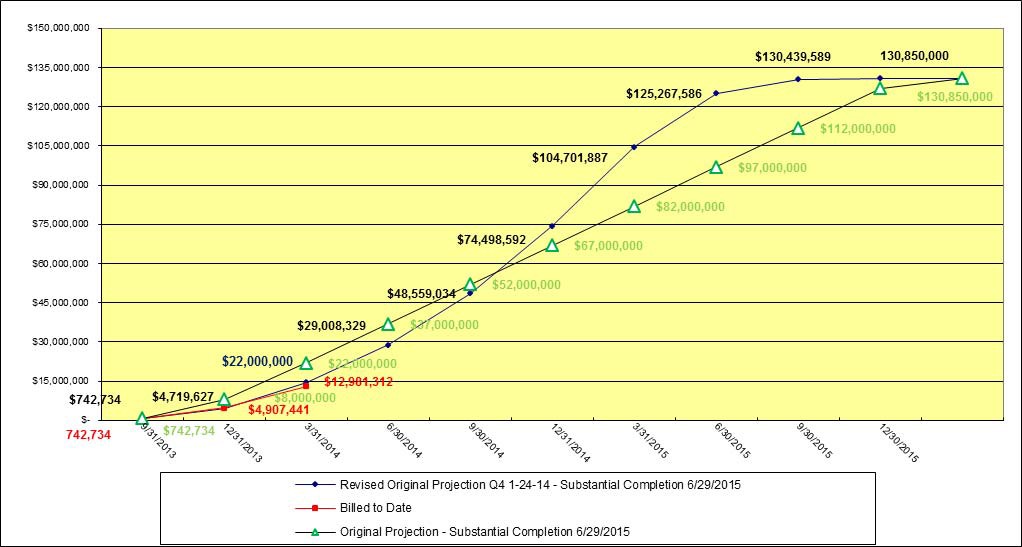 SUSTAINABILITY & ENVIRONMENTNarrative of CM’s Sustainability and Environmental program.PROGRESS PHOTOGRAPHS  Insert photos and include dates taken and brief description.Trade NameContract AmountIf no awards, indicate "Nothing to report at this time."$Bid Document Release Dates from Design Professional to CMper the CM SOPDBid Document Release Dates from Design Professional to CMper the CM SOPDBid Document Release Dates from Design Professional to CMper the CM SOPDBid Document Release Dates from Design Professional to CMper the CM SOPDBid Document Release Dates from Design Professional to CMper the CM SOPDOut to BidOut to BidOut to BidOut to BidBid Package No.DescriptionOriginal Schedule per SOPDCurrent ScheduleActualActualOriginal ScheduleCurrent ScheduleActualDR #0Demo and Abatement8/23/198/2/198/2/198/2/198/5/198/5/198/5/19DR #1Precast Concrete design-assist & installation7/8/197/8/197/8/197/8/196/28/197/16/197/16/19DR #2 Earth Retention Systems9/24/199/24/199/24/199/24/1910/22/1910/2/1910/26/19DescriptionOriginal Schedule per SOPDCurrent ScheduleActualStart of Demolition9/23/199/23/199/23/19Start of Precast Concrete3/17/203/17/20TBDBuilding Enclosure11/22/2011/22/20TBDMonth/YearMonth/YearMonth/YearContinue precast concrete fabricationBegin precast installationComplete concrete foundations and wallsContinue earthmoving operations and backfillingContinue precast concrete fabricationBegin precast installationComplete Madison Street water line installBegin masonry installationContinue precast concreteBegin basement underground piping installationBegin window installationBegin layout of basement wallsRFI Review:Submittal Review:Change Management:Pay Applications:Total RFI’s:Total Submittal Packages:Total No. of CCDs:Total Pay Apps: Avg. Review Time:Avg. Review Time:Avg. CCD to CO:Avg. Payment Time to CM:Review Time Goal:Review Time Goal:Goal for CCD to CO:Payment Goal U-M to CM:Avg. CM Payment to Trade: Payment Goal CM to Trade: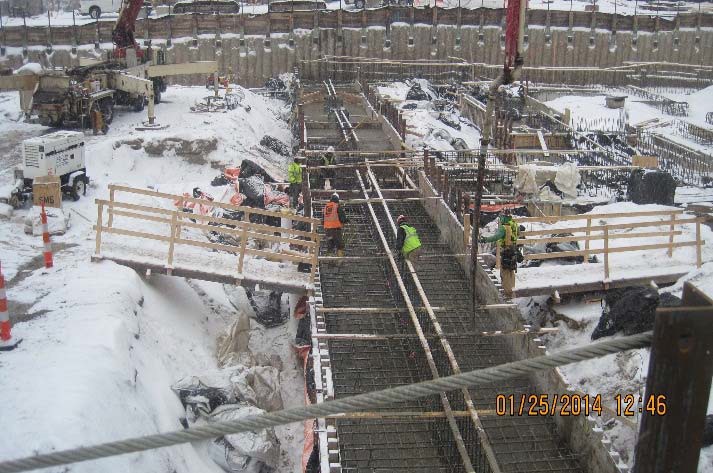 Concrete footing installation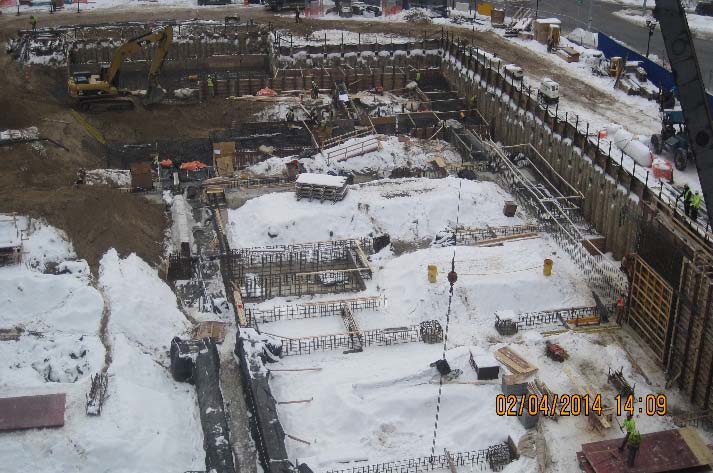 Foundations looking southwest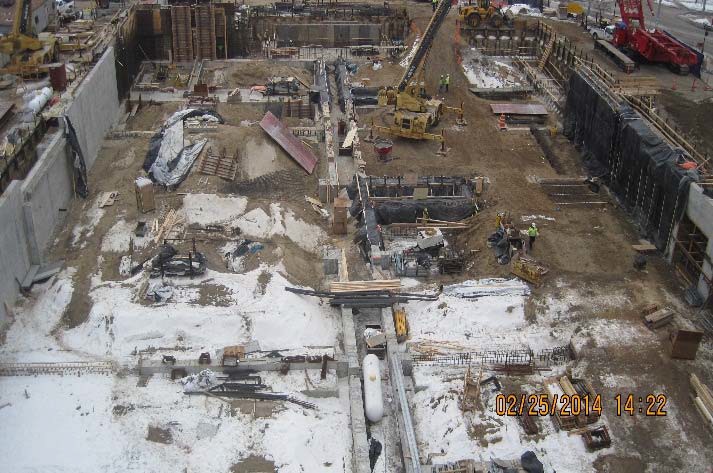 Foundations looking south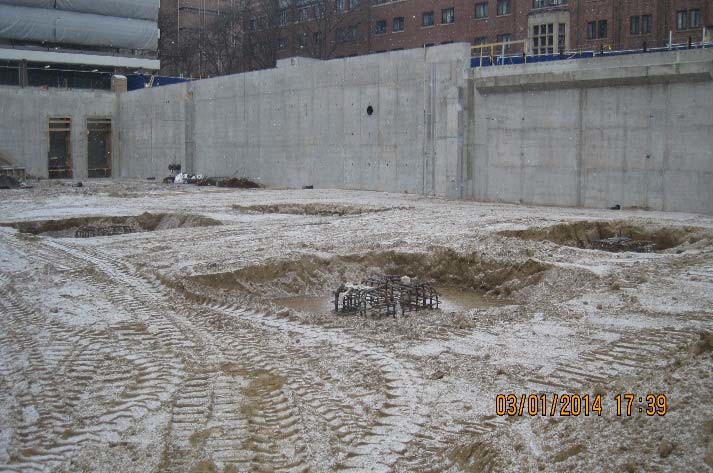 Complete foundations backfilled